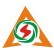 佛山电建集团有限公司安全生产月报2022年6月第6期（总第197期）          佛山电建集团有限公司安全生产委员会一、安全生产指标完成情况二、六月份安全情况三、六月份主要工作四、信息传递五、2022年7月份主要工作计划一、安全生产指标完成情况（一）事故报表（6月份）管理报表（6月份）二、6月份安全情况6月份，佛山电建集团有限公司安全生产形势稳定，未发生死亡事故、重大人身伤害事故、火灾事故、重大设备设施事故、重大职业卫生事故、环境污染事故。6月份，集团公司安委办分别到开普勒公司、粤构公司、环保建材厂、恒益热电厂等下属企业开展“安全生产月”活动专项检查，排查一般安全隐患11项，发出整改通知单3张，督促企业限期落实整改。各下属企业安全检查26次，排查出一般安全隐患31项，已整改31项，整改率100%，有效地防止了安全事故发生，保证了良好的安全文明施工和安全生产环境，确保了设备良好的健康水平。通过组织下属企业开展“安全生产月”活动专项检查，发现部分企业存在如下问题：1.恒益热电厂、环保建材厂、粤构公司有限空间现场没有配置有限空间标示牌等标志，有限空间现场编号没有与台账一致对应。    2.粤构公司消防泵房内黑暗，灯光照明系统不符合生产场所配置规范；未配置标示牌，标注明确责任部门、责任人员，消防水泵设备投入运行未标注设备名称、编号；有关安全管理制度、操作规程未醒目上墙；没有建立巡检记录；综合楼、员工宿舍楼消防设备设施、灭火器材，没有设置巡查记录；员工宿舍楼各房间电源箱的漏电保护开关，未建立定期检查试验制度；综合楼、厂房、车间的防雷接地系统，未见有关防雷检测检验合格报告。针对检查中发现的问题和薄弱环节，集团公司安委办要求各企业严格按照公控公司统一部署，以“遵守安全生产法，当好第一责任人”为主题，扎实开展安全月活动，逐级落实安全责任，重点开展隐患排查、安全教育培训、应急预案演练，并持续做好疫情常态化下的防控、“安全生产万里行”等工作,进一步树牢安全发展理念，压紧压实安全生产责任，深入推进问题整改，确保活动取得实效。在“安全生产月”活动方面，据统计各下属企业共悬挂标语横幅、张贴挂图共36幅；安全教育培训57场，参与1540人次；组织开展全员应急救援演练9场,参与159人次；组织消防应急演练28场，参与117人次；各下属企业以开展“安全生产月”活动为契机，全面提高了全员安全生产意识，增强了各级安全管理人员的责任心，健全完善了应急机制，为今后更好的开展安全管理工作打下了坚实的基础。三、6月份安全生产主要工作（一）6月1日，电建集团安委会对福能电厂2022年5月份的安全生产指标完成情况进行了考核。（二）制定电建集团2022年“安全生产月”和“安全生产万里行”活动方案，组织下属企业开展安全生产月活动专项检查。    （三）6月1日电建集团公司主要负责人、安全生产分管领导和专兼职安全生产管理人员参加了公控公司组织的安全生产再教育培训。（四）根据佛山市安全生产委员会关于印发《佛山市贯彻安全生产“十五条”重要措施实施细则》的通知，文件精神，要求下属企业认真贯彻执行《佛山市贯彻安全生产“十五条”重要措施实施细则》，坚决防范各类事故发生。（五）根据佛山市安全生产委员会办公室佛山市应急管理局转发关于中山三乡“6·4”污水管道施工作业中毒窒息事故通报的通知，文件精神，要求各下属企业认真学习省市安委办下发的《通知》，并按照有限空间作业的各项措施要求严格执行（六）做好安全生产隐患排查治理信息统计和报送工作，按要求将安全生产隐患排查信息统计资料报送公控公司安委办。四、信息传递（一）文件通知转发1.佛山市安全生产委员会办公室关于印发《佛山市今年以来生产安全事故形势研判报告》的通知。2.佛山市安全生产委员会办公室关于印发《2022年4月佛山市生产安全事故情况》的通知。3.南方能源监管局电力安全信息通报2022年第10期（总第28期）。4.佛山市安全生产委员会办公室佛山市应急管理局转发关于深刻吸取中国石油化工股份有限公司茂名分公司“6·8”火灾事故教训 启动“一盘棋”应急响应的通知。5.佛山市安全生产委员会关于印发《佛山市贯彻安全生产“十五条”重要措施实施细则》的通知。6.佛山市安全生产委员会办公室佛山市应急管理局转发关于中山三乡“6·4”污水管道施工作业中毒窒息事故通报的通知。（二）工作简讯 1.守法履责抓落实当好第一责任人 为推进电建集团“安全生产月”活动的深入实施，6月23日下午，集团公司党委书记、董事长阮晖带领检查组，到开普勒公司进行安全生产检查。督促企业落实安全生产主体责任，强化在建工程安全管控。检查组听取企业安全生产工作汇报，并围绕“遵守安全生产法当好第一责任人”的安全生产月主题，通过查阅资料台账、现场检查等方式，对企业落实安全生产责任、开展安全生产月活动等方面逐一检查，重点压紧压实企业在建工程的高空作业、起重吊装、临时用电等危险作业的安全责任。阮晖书记在检查中强调，一是要把安全生产作为头等大事，牢固树立安全发展理念，严格落实国务院安委会提出的安全生产十五条硬措施、广东省安委会制定细化的65条工作措施和佛山市贯彻安全生产“十五条”重要措施实施细则，不断强化全员安全生产意识，切实履行工作职责。二是要全面辨识企业安全生产危险因素，开展隐患排查治理及风险分级管控双重预防机制，将安全生产做实做细。三是要密切关注防台防汛动态，积极做好防台防汛工作，加强应急队伍和应急物资管理，严格执行值班值守制度，精准掌控企业状况，预防和遏制安全事故发生。四是要统筹抓好疫情防控和安全生产，扎实做好常态化疫情防控，稳步推进在建工程项目。2.电建集团召开安全生产工作会议2022年6月10日，集团公司在季华大厦召开安全生产工作会议。总经理吴学庆出席会议并讲话，副总经理蔺陈主持会议，集团公司安委会成员及相关安全管理人员参加了会议。会议首先听取了各下属企业今年一季度安全生产工作专题汇报，各企业归纳分析存在问题，提出下一步工作思路；接着由集团公司安委办通报了今年一季度安全生产情况，要求各下属企业继续做好安全生产工作，防范安全生产事故发生；然后参会人员共同学习了《河南郑州“7.20”特大暴雨灾害调查报告》；最后会议对集团公司今年二季度安全生产工作作出部署要求如下：一是要把安全生产作为头等大事，牢固树立安全发展理念，严格落实国务院安委会“十五条硬措施”，推动习近平总书记关于安全生产重要论述在集团公司系统不折不扣落地。二是密切关注防台、防汛动态，积极做好防台防汛工作，加强应急队伍和应急物资管理，严格执行值班值守制度，精准掌控企业状况，预防和遏制安全事故发生。三是积极开展“安全生产月”活动，围绕“遵守安全生产法、当好第一责任人”主题，宣传贯彻安全生产法，推动“第一责任人”守法履责，做到严格落实领导责任，织密全员安全责任网，以责任推动安全工作落实。四是结合安全生产专项整治三年行动,开展一次安全生产大检查大整治，严查思想认识、制度执行是否到位，严查潜在风险隐患，同时要组织一次应急演练，及时完善应急预案，不断夯实安全管理基础。五是统筹抓好常态化疫情防控，确保生产经营安全有序运行,对于有外委工程、园区里有业务交叉的企业其疫情防控工作更要加强。     3.季华大厦开展消防应急预案演练为履行企业消防安全责任，加强处置突发火灾能力，进一步提高员工消防安全意识，预防和减少火灾造成的损失。电建集团公司紧紧围绕安全生产月主题“遵守安全生产法，当好第一责任人”，结合今年7月1日即将实施的《广东省实施<中华人民共和国消防法>办法》，制定了季华大厦消防应急演练方案。6月18日，电建集团联合双联物业公司在季华大厦开展了消防应急预案演练，上级公控公司安委办观摩演练。上午9:40消防应急救援队伍在季华大厦大堂集合，首先电建安委办主任讲解此次演练目的及演练方案，随后演练总指挥开展火灾扑灭、救援逃生及消防器材使用等相关知识培训。为后面演练的顺利展开奠定理论基础。预案演练场景：季华大厦3楼会议室发生火情。上午10:00消防中心接到警报后，立即起动警铃进入应急响应程序，大堂值班员拨打火警电话119和救护中心电话120请求支援，并控制大厦内全部电梯迫降至一楼关停，消防中心开启消防广播通知楼上人员从消防通道有序撤离，应急救援各小组迅速到位组织人员有序疏散，同时救援小组迅速开展应急救援行动，到达火灾现场，进行全力扑救初起火情，经过十几分钟的应急救援，所有人员安全撤离，现场火情彻底扑灭，无人员伤亡。演练结束后，演练总指挥对演练过程进行了现场点评。通过这次消防应急预案演练，有效检验了消防应急预案体系建设，展示了消防应急队伍日常训练成果，各职能部门、人员责任担当以及昂扬的精神风貌，增强了员工的自救能力和消防安全意识，掌握、熟悉了消防器材的使用和消防疏散要领，夯实了消防安全基础。4.福能电厂安全简讯福能电厂在安全生产月活动中，围绕“遵守安全生产法，当好第一责任人”活动主题，福能电厂制定落实《佛山市福能发电有限公司2022年“安全生产月”和“安全生产万里行”活动方案》，各部门根据工作实际和计划，组织职工积极参加。深入学习贯彻习近平总书记关于安全生产的重要论述，时刻绷紧安全生产这根弦，切实增强做好安全生产工作。按计划开展安全生产月的活动，通过组织全员安全知识、操作规程培训考试，提高安全意识；通过宣传展板、微视频宣传学习“生命重于泰山”习近平关于安全生产重要论述；开展工作票执行问题讨论、近期事故事件分析等活动，开展警示教育专题培训和应急预案演练，树立风险意识，做到举一反三，严防类似事故发生，掌握风险分级管控和隐患排查治理技能，提高对危险源监测和管控、隐患辨识和治理的能力和水平。结合省、市安全生产工作会议精神，厂区重要所场张贴宣传栏，让广大职工学习并按要求贯彻执行。    福能电厂6月份发出安全隐患整改项目7项，经过各部门的努力，完成了全部安全隐患的整改，整改率达100%。5.环保建材厂安全简讯环保建材厂6月份组织了4批次的安全培训,共计8人，分别是佛山市双联物业管理有限公司2人、广东同信物业管理有限公司2人，佛山市清和建设有限公司2人、其他零星工程2人。环保建材厂6月17日，开展了蒸压釜事故应急演练，共计33人参加了本次演练；开展了8批次、共148人的安全月全员安全培训工作；悬挂安全横幅、张贴安全月画报、安全承诺书等；开展了有限空间作业专项检查；完成了新考压力容器操作员、新考安全管理人员、主要负责人和安全管理人员继续教育报名工作；制订了《安康杯》安全知识竞赛方案，组织了各部门参加了安全知识答题等；按计划修改了安健环相关制度。6.高顿泰公司安全简讯（1）6月2日，高顿泰公司法人、总经理组织召开安全生产月动员会，部署开展安全月活动工作,落实活动事项。（2）6月16日高顿泰公司法人、总经理组织并参与2022年度综合应急演练的实施。（三）监管动态1.恒益热电厂安全检查查出下列问题：（1）生活污水处理车间旁边，有多棵树有大量白蚁，树木枯死，需处理。（2）#2电除尘区域冷却水管腐蚀严重，要做好防腐。             （3）氨站配电室灭火器需由干粉灭火器改为二氧化碳灭火器。    （4）化学品仓库气瓶库旁边地面有油污，需处理。   （5）机组排水槽酸碱罐区液位计旁“此阀重要，谨慎操作”牌掉色严重，需处理。2.福能电厂安全检查查出下列问题：（1）6#锅炉高压蒸发器2进口联箱疏水一次门卡死关不上。  （2）6#炉1#高压循环泵入口阀漏水。  （3）天然气站大门口排水管堵塞。  （4）福能车间6号燃机对开路面有一条排水管堵塞。  （5）维修车间有一个消防箱门面玻璃破裂。3.环保建材厂安全检查查出下列问题：（1）员工宿舍报警器测试杆丢失。（2）脱硫一楼需增加有限空间“七不准”的告知牌。（3）脱硫车间门口的告知牌陈旧需要更换。（4）辅助发货室电源开关不规范。（5）上砂皮带下面挡板损坏，需更换。4.高顿泰公司安全检查查出下列问题：（1）蒸汽分汽缸压力表失效，需更换。（2）海洋之星管段施工工地电缆破损。（3）一期车间消防箱内杂物未清理。（4）红牛管段楼梯受阻。（5）备用发电机房柴油桶未及时清理。五、2022年7月份主要工作计划（一）组织召开集团公司安委会安全生产工作会议。    （二）组织下属企业开展作业许可管理专项。单位事故类别恒益热电厂福能电厂环保建材厂开普勒公司粤构公司节能减排中心高顿泰公司生产安全事故引发的重大社会事件本月（年）次数0000000重大人身伤害或死亡事故本月（年）次数0000000火灾事故本月（年）次数0000000重大设备设施事故本月（年）次数0000000环境污染事故本月（年）次数0000000重大职业卫生事故本月（年）次数0000000合计0000000考核指标及管理指标情况考核指标及管理指标情况考核指标及管理指标情况考核指标及管理指标情况考核指标及管理指标情况考核指标及管理指标情况考核指标及管理指标情况考核指标及管理指标情况考核指标及管理指标情况考核指标及管理指标情况考核指标及管理指标情况项目当月值当月值当月值当月值当月值当月值当月值项目恒益   热电厂福能   电厂福能   电厂环保建材厂高顿泰公司高顿泰公司合计上年同期值同比值2022年累计值2021年累计值召开安全会议次数6992111819-191112安全检查次数14992112620611592安全教育期数1111003301924职工安全教育人数1200159159114545415271641-11479148334职工安全教育次数2217178335063-13278353上岗培训教育人数011800981144166上岗培训教育次数0114005413748下达整改项数57714553136-5186170未完成整改项数00000000000下达处罚通知单10000012-13515未按规定办理三票人次00000000000纠正违章人数2000224401723纠正违章次数1000223301418开展专项工作项数4551001012-26156特种设备资料审核项数922221003226618689特种作业人员培训人数311000423-192154特种作业人员培训次数11100021133应急培训人数23000161639151-112147165应急培训次数200011330104应急演练人数237070027271204080284192应急演练次数2330116241613消防训练人数10215150001178037677570消防训练次数235500028199131146项目项目项目安全生产管理情况安全生产管理情况安全生产管理情况安全生产管理情况安全生产管理情况安全生产管理情况安全生产管理情况安全生产管理情况安全生产管理情况项目项目项目恒益热电厂恒益热电厂恒益热电厂福能电厂福能电厂环保建材厂环保建材厂高顿泰公司高顿泰公司脚手架施工管理脚手架施工管理脚手架施工管理正常正常正常正常正常正常正常正常正常建筑机械施工管理建筑机械施工管理建筑机械施工管理正常正常正常正常正常正常正常正常正常施工车辆管理施工车辆管理施工车辆管理正常正常正常正常正常正常正常正常正常安全工器具管理安全工器具管理安全工器具管理正常正常正常正常正常正常正常正常正常危险品的管理与使用危险品的管理与使用危险品的管理与使用正常正常正常正常正常正常正常正常正常消防器材配备消防器材配备消防器材配备正常正常正常正常正常正常正常正常正常消防设备设施维护使用消防设备设施维护使用消防设备设施维护使用正常正常正常正常正常正常正常正常正常贮油设施贮油设施贮油设施正常正常正常正常正常正常正常正常正常电焊、氧气、乙炔存放与使用电焊、氧气、乙炔存放与使用电焊、氧气、乙炔存放与使用正常正常正常正常正常正常正常正常正常应急物资配备与管理应急物资配备与管理应急物资配备与管理正常正常正常正常正常正常正常正常正常